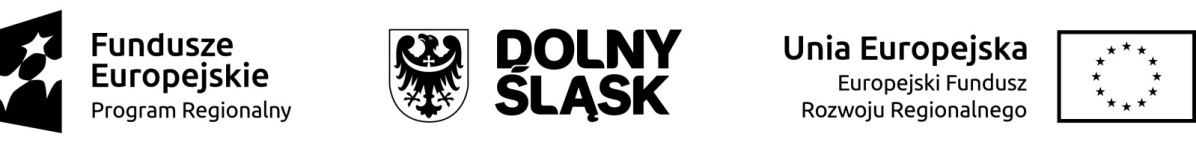 Zarząd Województwa Dolnośląskiego 
pełniący rolęInstytucji Zarządzającej Regionalnym Programem Operacyjnym Województwa Dolnośląskiego 
2014-2020ogłasza nabór wniosków o dofinansowanie realizacji projektówze środków Europejskiego Funduszu Rozwoju Regionalnegow  ramach Regionalnego Programu Operacyjnego Województwa Dolnośląskiego 2014-2020Oś priorytetowa 7 Infrastruktura edukacyjnaDziałanie 7.2 Inwestycje w edukację ponadgimnazjalną, w tym zawodowąPoddziałanie 7.2.1 Inwestycje w edukację ponadgimnazjalną, w tym zawodową – konkursy horyzontalne(Infrastruktura szkół ponadgimnazjalnych zawodowych)Nr naboru RPDS.07.02.01-IZ.00-02-090/161.Informacje ogólneNabór w trybie konkursowym w ramach Regionalnego Programu Operacyjnego Województwa Dolnośląskiego 2014-2020 Oś priorytetowa 7 Infrastruktura edukacyjna Działanie 7.2 Inwestycje w edukację ponadgimnazjalną, w tym zawodową Poddziałanie 7.2.1 Inwestycje w edukację ponadgimnazjalną, w tym zawodową  – konkursy horyzontalnePrzez konkurs horyzontalny rozumie się prowadzony w trybie konkursowym nabór wniosków o dofinansowanie ogłaszany na projekty o znaczeniu/zasięgu wykraczającym poza obszar ZIT lub poza obszar OSI.2.Pełna nazwa i adres właściwej instytucji organizującej konkurs: Konkurs ogłasza Instytucja Zarządzająca Regionalnym Programem Operacyjnym Województwa Dolnośląskiego 2014-2020 pełniąca rolę Instytucji Organizującej Konkurs. Funkcję Instytucji Zarządzającej pełni Zarząd Województwa Dolnośląskiego. Zadania związane z naborem realizuje Departament Funduszy Europejskich 
w Urzędzie Marszałkowskim Województwa Dolnośląskiego, ul. Mazowiecka 17, 50-412 Wrocław. 3. Przedmiot konkursu, w tym typy projektów podlegających dofinansowaniu: Przedmiotem konkursu są następujące typy projektów określone dla działania 7.2 Inwestycje w edukację ponadgimnazjalną, w tym zawodową Poddziałania 7.2.1 Inwestycje w edukację ponadgimnazjalną, w tym zawodową – konkursy horyzontalne (Infrastruktura szkół ponadgimnazjalnych zawodowych):7.2.A Przedsięwzięcia prowadzące bezpośrednio do poprawy warunków nauczania zwłaszcza w zakresie zajęć matematyczno-przyrodniczych i cyfrowych realizowane poprzez przebudowę, rozbudowę lub adaptację (w tym także zakup wyposażenia) placówek i szkół ponadgimnazjalnych, w tym zawodowych i specjalnych.7.2.B Przedsięwzięcia z zakresu wyposażenia w nowoczesny sprzęt i materiały dydaktyczne pracowni, zwłaszcza matematyczno-przyrodniczych i cyfrowych.7.2.C Przedsięwzięcia z zakresu wyposażenia w sprzęt specjalistyczny i pomoce dydaktyczne do wspomagania rozwoju uczniów ze specjalnymi potrzebami edukacyjnymi, np. uczniów niepełnosprawnych, uczniów szczególnie uzdolnionych. 7.2.D Przedsięwzięcia ukierunkowane na wspieranie ukierunkowanych branżowo centrów kształcenia zawodowego oraz tworzenie w szkołach zawodowych warunków zbliżonych do rzeczywistego środowiska pracy zawodowej pod kątem wyposażenia, doposażenie warsztatów, pracowni itp. wraz z ewentualnym  dostosowaniem/adaptacją pomieszczeń na potrzeby zakupionego wyposażenia.7.2.E Przedsięwzięcia z zakresu budowy nowych obiektów służących praktycznej nauce zawodu. Budowa nowych obiektów służących praktycznej nauce zawodu jest możliwa wyłącznie w sytuacji, gdy przebudowa, rozbudowa lub adaptacja istniejących budynków nie jest możliwa lub jest nieuzasadniona ekonomicznie oraz musi uwzględniać trendy demograficzne zachodzące na danym obszarze.Możliwe jest łączenie ww. typów projektów – o wyborze typu decyduje struktura wydatków kwalifikowalnych (ich większościowy udział). Wszystkie przedsięwzięcia związane z poprawą warunków kształcenia będą uwzględniać konieczność dostosowaniem infrastruktury i wyposażenia do potrzeb osób z niepełnosprawnościami (jako obowiązkowy element projektu).Możliwe są działania poprawiające efektywność energetyczną, analogiczne do działania 3.3 RPO WD „Efektywność energetyczna w budynkach użyteczności publicznej i sektorze mieszkaniowym” (schematy 3.3 A i 3.3 B). Wartość takich inwestycji nie może przekraczać 49% wartości  wydatków kwalifikowalnych na pojedynczy budynek w projekcie.Preferowane będą projekty:- dostosowujące szkoły do pracy z uczniem o specjalnych potrzebach edukacyjnych;- zapewniające rozwój infrastruktury w zakresie nauk matematyczno-przyrodniczych i cyfrowych (wyposażenie pracowni);- komplementarne z przedsięwzięciami realizowanymi w obszarze edukacji współfinansowanymi z EFS.Nie będą finansowane:- Wydatki związane z termomodernizacją przekraczające 49% wartości całkowitych wydatków kwalifikowalnych projektu.- Wydatki ponoszone na infrastrukturę oraz zakup wyposażenia wykorzystywanego na potrzeby kształcenia ustawicznego.- Wydatki na infrastrukturę szkolnictwa ponadgimnazjalnego ogólnego.- Wydatki ponoszone na budowę nowych obiektów nie służących praktycznej nauce zawodu oraz rozbudowę obiektów nie służących praktycznej nauce zawodu o budynki trwale nie połączone z istniejącym już obiektem.- Koszty zagospodarowania terenu wokół szkół i placówek oraz budowa dróg dojazdowych, wewnętrznych i parkingów.- Wydatki na zakup używanych środków trwałych.Kategorią interwencji (zakresem interwencji dominującym) dla niniejszego konkursu jest kategoria 050 Infrastruktura edukacyjna na potrzeby kształcenia i szkolenia zawodowego oraz kształcenia osób dorosłych4. Typy beneficjentów: O dofinansowanie w ramach konkursu mogą ubiegać się następujące typy beneficjentów:jednostki samorządu terytorialnego, ich związki i stowarzyszenia;jednostki organizacyjne jst;organy prowadzące szkoły, w tym organizacje pozarządowe;specjalne ośrodki szkolno-wychowawcze;5.Kwota przeznaczona na dofinansowanie projektów 
w konkursie: Alokacja przeznaczona na konkurs wynosi 3 061 714 EUR, tj. 13 358 564 złAlokacja przeliczona po kursie Europejskiego Banku Centralnego (EBC) obowiązującym w marcu 2016  r., 1 euro = 4, 3631 zł. Ze względu na kurs euro limit dostępnych środków może ulec zmianie. Z tego powodu dokładna kwota dofinansowania zostanie określona na etapie zatwierdzania Listy ocenionych projektów .6.Minimalna wartość projektu:Minimalna wartość wydatków kwalifikowalnych projektu:- 50 tys. PLN w przypadku projektów dotyczących wyłącznie wyposażenia;- 100 tys. PLN w przypadku pozostałych projektów infrastrukturalnych.7.Maksymalna wartość projektu:Maksymalna wartość wydatków kwalifikowalnych projektu: 12 mln PLN  Maksymalna wartość wydatków kwalifikowalnych dotyczy jednej szkoły/placówki.8.Maksymalny dopuszczalny poziom dofinansowania projektu lub maksymalna dopuszczalna kwota do dofinansowania projektu: Poziom dofinansowania UE na poziomie projektu wynosi 85% kosztów kwalifikowalnych 9.Minimalny wkład własny beneficjenta jako % wydatków kwalifikowalnych: Minimalny wkład własny beneficjenta na poziomie projektu wynosi 15%10.Termin, miejsce 
i forma składania wniosków o dofinansowanie projektu: Wnioskodawca wypełnia wniosek o dofinansowanie za pośrednictwem aplikacji – generator wniosków o dofinansowanie EFRR – dostępny na stronie snow-umwd.dolnyslask.pl i przesyła do IOK w ramach niniejszego konkursu w terminie od godz. 8.00 dnia 6 maja 2016 r. do godz. 15.00 dnia 24 czerwca 2016 r.  Ponadto do siedziby IOK należy dostarczyć jeden egzemplarz wydrukowanej z aplikacji generator wniosków papierowej wersji wniosku, opatrzonej czytelnym podpisem/ami lub parafą i z pieczęcią imienną osoby/ób uprawnionej/ych do reprezentowania Wnioskodawcy (wraz z podpisanymi załącznikami) w terminie do godz. 15.00 dnia 24 czerwca  2016 r. Jednocześnie, wymaganą analizę finansową (w postaci arkuszy kalkulacyjnych w formacie Excel z aktywnymi formułami) przedłożyć należy na nośniku CD.11.Sposób i miejsce udostępnienia regulaminu:Wszystkie kwestie dotyczące naboru opisane zostały w Regulaminie, który dostępny jest wraz z załącznikami na stronie internetowej www.rpo.dolnyslask.pl  oraz na portalu Funduszy Europejskich (www.funduszeeuropejskie.gov.pl).